Polo Tecnico e Professionale Turistico – Grafico – Economico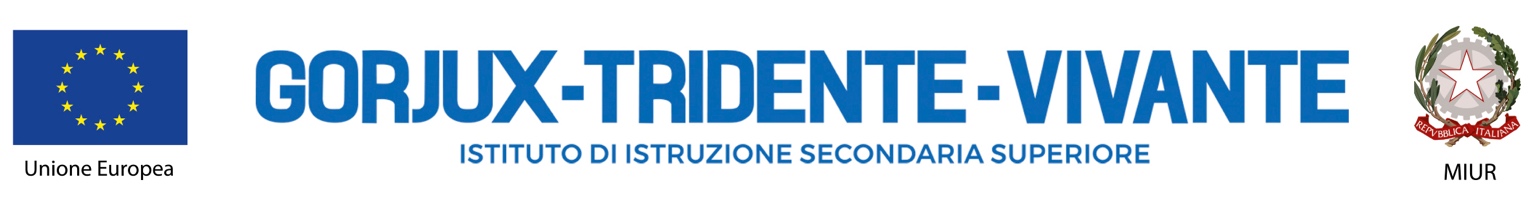 Direzione e Segreteria - SEDE GORJUX: Via Raffaele Bovio, s.n. - 70125 Bari – Tel./Fax: 0805461463 - 0805461506SEDE TRIDENTE: Viale Papa Giovanni XXIII, 59 - 70124 Bari - Tel. 0805574381 Fax 0805521551SEDE VIVANTE: Piazza Diaz, 10 – 70121 Bari – Tel.  0805540560 Fax 0805540965bais03700e@istruzione.it – bais03700e@pec.istruzione.it - www.istitutogorjuxtridentevivante.edu.it – Codice Fiscale 93062330720Lettera incarico a docente in regime di collaborazione plurimaIl Dirigente ScolasticoVisto il progetto____deliberato dal______e previsto dal PTOF______;Ritenuto che per la realizzazione del progetto di cui sopra sono necessarie determinate competenze professionali in materia di__.....______non presenti o non disponibili nel corpo docente della presente istituzione scolastica ;Ritenuto di dover fare ricorso a docenti di altre istituzioni scolastiche in regime di collaborazione plurima ai sensi dell’art. 35 CCNL 2007; Visto l'Avviso di selezione pubblicato in data_______Ritenuto, all'esito della procedura di selezione, che il curriculum del prof……………………….della scuola………....................................rispecchia i requisiti professionali richiesti ;Vista l’autorizzazione del D.S. della scuola di servizio del prof…………………………..;ConferisceAl prof....................................................l’incarico di svolgere, in relazione al progetto.........................................................le seguenti attività......................................................................... nei seguenti giorni e orari…………………………………Il compenso lordo previsto è quello riportato nella Tabella 5 allegata al CCNL Scuola 2007 comprensivo di tutte le ritenute di legge.Data Firma del Dirigente Scolastico